ALCALDIA MUNICIPAL DE SAN MIGUELUNIDAD DE AUDITORIA INTERNA                                                           INFORME  FINALEXAMEN ESPECIAL A LA ASIGNACIÓN 51101 REMUNERACIONES PERMANENTES, SUELDOS; DEL PERIODO QUE COMPRENDE DE  ENERO A DICIEMBRE DE 2016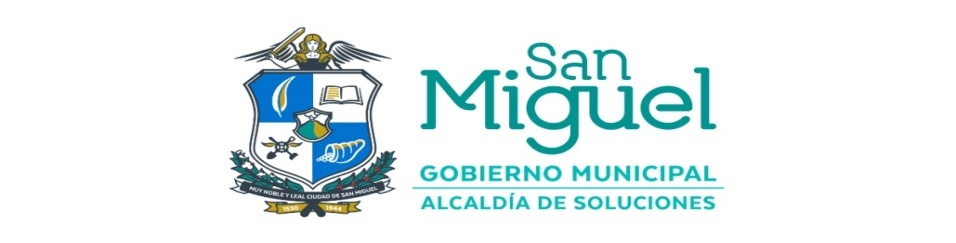 MUNICIPALIDAD DE SAN MIGUEL,DEPARTAMENTO DE SAN MIGUEL.SAN MIGUEL, FEBRERO DE 2018Sres. Miembros del Concejo MunicipalAlcaldía Municipal de San MiguelPresenteANTECEDENTESEn cumplimiento a Orden de Trabajo N° REF-UAI-AMSM 20/2017 EE.  Y de conformidad al Art. 106 del Código Municipal, Art 27 Inciso 2 de la Ley de la Corte de Cuentas de la República,  hemos realizado Examen Especial a la Asignación 51101 Remuneraciones Permanentes, Sueldos; del periodo que comprende de  Enero a Diciembre del año  2016.OBJETIVOS DEL EXAMEN.1-Objetivo GeneralEfectuar Examen Especial a la asignación 51101 Remuneraciones Permanentes, sueldos; periodo  Enero a Diciembre del año 2016.2-Objetivos Específicos.-Verificar que los Salarios cancelados a los empleados, se encuentren presupuestados.-Verificar que el departamento de Recursos Humanos, cuente con los expedientes de los empleados que ingresaron a la municipalidad, en los meses sujetos a examen durante el año 2016.-Verificar que las planillas de pago, estén debidamente legalizadas.ALCANCE  DEL EXAMEN.Se realizó examen especial a la asignación 51101  Remuneraciones Permanentes, sueldos; periodo de   Enero a Diciembre  del año  2016.PROCEDIMIENTOS UTILIZADOS.En el transcurso del Examen, se efectuaron procedimientos, dentro de los cuales podemos mencionar:Verificamos  las planillas  de sueldos de  los  empleados del periodo a examinar. Verificamos  que las planillas contengan el nombre del departamento o sección correspondiente.Verificamos el periodo que se cancelan los sueldos  del personal.Verificamos que contengan  numeración correlativa para determinar el número de personal que incluye la planilla.Verificamos que se  efectúen los descuentos en los sueldos de acuerdo a la ley.Determinamos si se efectúan los descuentos correspondientes por llegadas tardías.Constatamos que  las planillas se encuentren firmadas por el personal. Verificamos que las planillas se encuentren debidamente legalizadas.Verificamos que exista Acuerdo Municipal por las contrataciones del personal del periodo sujeto a examen. Verificamos que se lleven expedientes del personal Contratado del periodo sujeto a examen. Verificamos, si cuenta la Municipalidad con programas permanentes de capacitación a empleados.Verificamos que los empleados que ingresaron a la municipalidad, en el periodo sujeto a revisión, se encuentren en el Registro Municipal   de la Carrera Administrativa Municipal.Verificamos seguimiento a recomendaciones de auditorías  anteriores.RESULTADOS OBTENIDOS.Como resultado de los procedimientos de auditoría aplicados en el examen  especial a la asignación 51101  Remuneraciones Permanentes, sueldos; periodo que comprende  de Enero a Diciembre del año 2016.  Identificamos las siguientes  deficiencias:1- PLANILLAS   Y RECIBOS NO ESTAN DEBIDAMENTE LEGALIZADASEncontramos  algunas planillas y recibos  que soportan los pagos de sueldos efectuados  a los empleados, que fueron cancelados por la  Jefe Tesorera de la municipalidad y  a esta fecha carecen  de firmas y sellos (“Dese”  Alcalde, “El Visto Bueno” Síndico) que dan la legalidad a los comprobantes para realizar el pago; así como también, faltan algunas firma de  Jefe contadora, como respaldo al control previo ejercido por cada jefatura, previo al desembolso. A continuación se detallan:NORMATIVA INCUMPLIDAArt. 86 Inciso segundo, del Código Municipal, establece: Para que sean de legitimo abono los pagos hechos por los tesoreros o por los que hagan sus veces, deberán estar los recibos firmados por los recipientes u otras personas a su ruego si no supieran o no pudieran firmar, y contendrán “El Visto Bueno” del Sindico Municipal y el “Dese” del Alcalde, con el sello correspondiente en su caso.Art.38 Reglamento Interno de Trabajo de la Alcaldía Municipal de San Miguel. La Municipalidad llevara planillas, recibos  de pago debidamente legalizados  en los que conste los salarios ordinarios, dietas bonificaciones habituales o cualquier otra retribución integrante del salario devengado por cada funcionario o trabajador.Manual de Organización, Funciones y Descriptor de Puestos de la Alcaldía Municipal de San Miguel: 3, Reforma 2 del 17 de abril de 2016.III- Funciones Específicas. Tesorero Jefe:10- Revisar y Autorizar las Planillas de pago de salarios, vacaciones y de recibos de pago.III- Funciones Específicas del Contador Jefe:4- Velar porque los hechos económicos a registrar tengan la documentación de respaldo y que cumplan con los requisitos que las leyes, instructivos, reglas y normas establezcan.La deficiencia se origino debido a que la Jefe de Contabilidad y Tesorería, no efectuaron el control interno previo y financiero; a fin de cerciorarse que la documentación de respaldo cumpliera con los requisitos para efectos de pago. Esto da lugar a que la Jefe de Tesorería, efectué pagos ilegales.COMENTARIOS DE LA ADMINISTRACIONNo se obtuvieron comentarios de la Tesorera Jefe y Jefe Contador.COMENTARIOS DE AUDITORIADebido a que no se obtuvo respuesta por parte de la Tesorera Jefe y Jefe de Contabilidad, la deficiencia se mantiene.2-NO EXISTE PERFIL  DE PUESTO.Verificamos que no existe perfil en el Manual de Organización, Funciones y Descriptores de Puestos de esta municipalidad, para  el cargo de Técnico en el Departamento de Agricultura y Seguridad Alimentaria; en el que fue nombrado en propiedad el señor Germán Oliva Álvarez, según acuerdo N°61 de fecha 01/06/2016 con un salario mensual de $ 1,300.00.NORMATIVA INCUMPLIDAArt. 11 Reglamento Interno de Trabajo.- Para ser empleado o trabajador de la Municipalidad se requiere:c) Aprobar los demás requisitos que establezcan el presente Reglamento y el Manual de Funciones y Descriptor de Puestos emitido por el Concejo Municipal.La deficiencia se origino debido a que la persona ingreso a laborar a la Municipalidad, sin existir un perfil  para el cargo de Técnico en el Departamento  de Agricultura y Seguridad Alimentaria en  el Manual de Organización, Funciones y Descriptores de Puestos de esta municipalidad.Esto da lugar a que la administración, contrata personal sin seguir los requisitos de ingresos  que se requieren para desempeñar un determinado cargo.COMENTARIOS DE LA ADMINISTRACIONNo se obtuvieron comentarios de la Jefe de  Recursos HumanosCOMENTARIOS DE AUDITORIADebido a que no se obtuvieron respuestas por parte de la Jefe de Recursos Humanos, la deficiencia se mantiene. 3-FALTA ACUERDO DE NOMBRAMIENTOVerificamos que en acuerdo No. 007 del 29/01/16, se procedió a dar continuidad al concurso para ocupar plazas vacantes de Agente en el Cuerpo de Agentes Municipales de esta municipalidad; como resultado fue nombrado en periodo de prueba el Señor Edgar Daniel Gómez Granados con  un salario mensual de $ 417.00, por el termino de tres meses a partir del uno de febrero al 30  de abril del 2016. Dicho empleado laboro hasta el 08/05/16. Según acuerdo No. 51 del 09/05/16 en donde presenta su renuncia a partir del 09 de mayo del 2016; pagando la municipalidad los días laborados del 01 al 08 de mayo de 2016 según recibo de fecha 30/05/16, un monto de: $ 107.61, sin haberse  emitido acuerdo de propiedad al terminar el periodo de prueba.NORMATIVA INCUMPLIDAArt. 9 Reglamento Interno de Trabajo de la Alcaldía Municipal de San Miguel. Se entenderá como empleados de la Municipalidad a todas aquellas personas nombradas o contratadas por acuerdo de Alcalde o  Concejo Municipal,  de conformidad al presente  Reglamento, Ley de la Carrera Administrativa Municipal y demás  Leyes aplicables.Art. 25  Disposiciones Generales del Presupuesto de la Alcaldía Municipal de San Miguel. La toma de posesión o cesantía de los cargos por los funcionarios y empleados de esta Municipalidad, se regirá de la siguiente manera:  a) Se entenderá que un funcionario o empleado de esta Municipalidad ha tomado posesión de su cargo, a partir de su primer día de trabajo, y cesará en el mismo desde la fecha de su renuncia, despido o supresión de plaza en legal forma. b) Ningún funcionario o empleado de esta Municipalidad tomará posesión de su cargo sin antes haber sido nombrado o contratado por la autoridad competente. Entendiéndose por autoridad competente al Concejo Municipal o al Alcalde en su caso. Cualquier otra contratación carecerá de valor legal y la Municipalidad no tendrá ninguna responsabilidad con el contratado.La deficiencia se origino debido a que no se emitió  acuerdo de propiedad al terminar periodo de pruebaEsto da lugar a que la administración no lleva un control del personal que ingresa a la municipalidad. COMENTARIOS DE LA ADMINISTRACIONNo se obtuvieron comentarios de la Jefe de  Recursos HumanosCOMENTARIOS DE AUDITORIADebido a que no se obtuvieron respuestas por parte de la administración, la deficiencia se mantiene.PARRAFO ACLARATORIOEl presente informe se refiere únicamente al Examen Especial a la asignación 51101  Remuneraciones Permanentes, Sueldos; del periodo que comprende de Enero a Diciembre del 2016 y ha sido elaborado para presentarlo al Concejo Municipal de San Miguel y empleados  relacionados con la administración.	San Miguel, Febrero 15  del año  2018	                                                DIOS UNION Y LIBERTADAtentamente,Licda. Paula Marina Navarro de HerreraAuditor Interno                                                                                                    UNIDAD DE AUDITORIA INTERNALic. Miguel Ángel PereiraAlcalde MunicipalAlcaldía Municipal de San Miguel.Presente.ANTECEDENTESEn cumplimiento a Orden de Trabajo N° REF-UAI-AMSM 20/2017 EE.  y de conformidad al Art. 106 del Código Municipal, Art 27 Inciso 2 de la Ley de la Corte de Cuentas de la República,  hemos realizado Examen Especial a la Asignación 51101 Remuneraciones Permanentes, Sueldos; del periodo que comprende de  Enero a Diciembre del año  2016.OBJETIVOS DEL EXAMEN1-Objetivo GeneralEfectuar Examen Especial a la asignación 51101 Remuneraciones Permanentes, sueldos; periodo  Enero a Diciembre del año 2016.2-Objetivos Específicos.-Verificar que los Salarios cancelados a los empleados, se encuentren presupuestados.-Verificar que el departamento de Recursos Humanos, cuente con los expedientes de los empleados que ingresaron a la municipalidad, en los meses sujetos a examen durante el año 2016.-Verificar que las planillas de pago, estén debidamente legalizadas.ALCANCE  DEL EXAMEN.Se realizó examen especial a la asignación 51101  Remuneraciones Permanentes, sueldos; periodo   Enero a Diciembre  del año  2016.PROCEDIMIENTOS UTILIZADOS.En el transcurso del Examen, se efectuaron procedimientos, dentro de los cuales podemos mencionar:Verificamos  las planillas  de sueldos de  los  empleados del periodo a examinar. Verificamos  que las planillas contengan el nombre del departamento o sección correspondiente.Verificamos el periodo que se cancelan los sueldos  del personal.Verificamos que contengan  numeración correlativa para determinar el número de personal que incluye la planilla.Verificamos que se  efectúen los descuentos en los sueldos de acuerdo a la ley.Determinamos si se efectúan los descuentos correspondientes por llegadas tardías.Constatamos que  las planillas se encuentren firmadas por el personal. Verificamos que las planillas se encuentren debidamente legalizadas.Verificamos que exista Acuerdo Municipal por las contrataciones del personal del periodo sujeto a examen. Verificamos que se lleven expedientes del personal Contratado del periodo sujeto a examen. Verificamos, si cuenta la Municipalidad con programas permanentes de capacitación a empleados.Verificamos que los empleados que ingresaron a la municipalidad, en el periodo sujeto a revisión, se encuentren en el Registro Municipal   de la Carrera Administrativa Municipal.Verificamos seguimiento a recomendaciones de auditorias  anteriores.RESULTADOS OBTENIDOS.Como resultado de los procedimientos de auditoría aplicados en el examen  especial a la asignación 51101  Remuneraciones Permanentes, sueldos; periodo que comprende  de Enero a Diciembre del año 2016.  Identificamos las siguientes  deficiencias:1- PLANILLAS   Y RECIBOS NO ESTAN DEBIDAMENTE LEGALIZADASEncontramos  algunas planillas y recibos  que soportan los pagos de sueldos efectuados  a los empleados, que fueron cancelados por la  Jefe Tesorera de la municipalidad y  a esta fecha carecen  de firmas y sellos (“Dese”  Alcalde, “El Visto Bueno” Síndico) que dan la legalidad a los comprobantes para realizar el pago; así como también, faltan algunas firma de  Jefe contadora y Jefe tesorera, que dan respaldo al desembolso.  A continuación se detallan:NORMATIVA INCUMPLIDAArt. 86 inciso segundo, del Código Municipal, establece: Para que sean de legitimo abono los pagos hechos por los tesoreros o por los que hagan sus veces, deberán estar los recibos firmados por los recipientes u otras personas a su ruego si no supieran o no pudieran firmar, y contendrán “El Visto Bueno” del Sindico Municipal y el “Dese” del Alcalde, con el sello correspondiente en su caso.Art.38 Reglamento Interno de Trabajo de la Alcaldia Municipal de San Miguel. La Municipalidad llevara planillas, recibos  de pago debidamente legalizados  en los que conste los salarios ordinarios, dietas bonificaciones habituales o cualquier otra retribución integrante del salario devengado por cada funcionario o trabajador.NORMATIVA INCUMPLIDAManual de Organización, Funciones y Descriptor de Puestos de la Alcaldia Municipal de San Miguel: 3, Reforma 2 del 17 de abril de 2016.III- Funciones Específicas. Tesorero Jefe:10- Revisar y Autorizar las Planillas de pago de salarios, vacaciones y de recibos de pago.III- Funciones Específicas.  Contador Jefe:4- Velar porque los hechos económicos a registrar tengan la documentación de respaldo y que cumplan con los requisitos que las leyes, instructivos, reglas y normas establezcan.NORMATIVA INCUMPLIDAManual de Organización, Funciones y Descriptor de Puestos de la Alcaldia Municipal de San Miguel: 3, Reforma 2 del 17 de abril de 2016.III- Funciones Específicas del Contador Jefe:4- Velar porque los hechos económicos a registrar tengan la documentación de respaldo y que cumplan con los requisitos que las leyes, instructivos, reglas y normas establezcan.III- Funciones Específicas del Contador Jefe:4- Velar porque los hechos económicos a registrar tengan la documentación de respaldo y que cumplan con los requisitos que las leyes, instructivos, reglas y normas establezcan.La deficiencia se origino debido a que la Jefe de Contabilidad y Tesorería, no efectuaron el control interno previo y financiero; a fin de cerciorarse que la documentación de respaldo cumpliera con los requisitos para efectos de pago. Esto da lugar a que la Jefe de Tesorería, efectué pagos ilegales.COMENTARIOS DE LA ADMINISTRACIONNo se obtuvieron comentarios de la Jefe Contador.COMENTARIOS DE AUDITORIADebido a que no se obtuvo respuesta por parte de la Jefe de Contabilidad, la deficiencia se mantiene.2-EXPEDIENTES  INCOMPLETOSVerificamos que los expedientes de algunos empleados contratados en el año 2016, según documentación anexa, les falta Información solicitada (X) por el Departamento de Recursos Humanos. Lo que hace difícil determinar, si las personas  contratadas llenan el perfil según el  Manual de Organización, Funciones y Descriptor de Puestos de esta municipalidad.  A continuación se detalla:William  Noé  Claros Vigil.Arnoldo de Jesús Arriaza Silva.NORMATIVA INCUMPLIDAArt. 32  Reglamento de Normas  Técnicas de Control Interno Especificas de la Municipalidad de San Miguel establece: El Concejo Municipal, por medio del departamento de Recursos Humanos, contara con expedientes  individuales  de todos los empleados, los cuales deberán poseer característica    de orden, claridad y actualización permanente; de tal manera  que sirvan  para la toma de decisiones  en la administración del capital humano. Dichos expedientes deberán contener  como mínimo: Currículum vitae, fotocopias de los títulos y/o certificados  de escolaridad, evaluaciones de desempeño, capacitaciones recibidas, historial de los diferentes nombramientos  y promociones, faltas, sanciones y actualizaciones  de datos, entre otros.Reglamento Interno de Trabajo  de la Alcaldia Municipal de San Miguel. Art.26. Literal J) llevar por medio de Recursos Humanos  un expediente de cada uno de los empleados. Dicho expediente  contara con la ficha de identidad, así como la  historia laboral    que contenga, entre otros:    disciplina, meritos recibidos, control de asistencia   de empleados, permisos, capacitaciones, incapacidades, evaluaciones, así   como   el incumplimiento de las obligaciones en que hayan incurrido el trabajador o empleado.La deficiencia se origino debido a que no se completo toda la documentación en el expediente, antes de que  os empleados ingresaran a la institución.Esto da lugar a que el Departamento de Recursos Humanos, no cuente con expedientes que contengan toda la documentación requerida a los empleados, como requisito para ingresar a la municipalidad. COMENTARIOS DE LA ADMINISTRACIONNo se obtuvieron comentarios de la Jefe de  Recursos Humanos.COMENTARIOS DE AUDITORIADebido a que no se obtuvieron respuestas por parte de la Jefe de Recursos, la deficiencia se mantiene.3-NO EXISTE PERFIL  DE PUESTO.Verificamos que no existe perfil en el Manual de Organización, Funciones y Descriptores de Puestos de esta municipalidad, para  el cargo de Técnico en el Departamento de Agricultura y Seguridad Alimentaria; en el que fue nombrado en propiedad el señor Germán Oliva Álvarez, según acuerdo N°61 de fecha 01/06/2016 con un salario mensual de $ 1,300.00.NORMATIVA INCUMPLIDAArt. 11 REGLAMENTO INTERNO DE TRABAJO.- Para ser empleado o trabajador de la Municipalidad se requiere:c) Aprobar los demás requisitos que establezcan el presente Reglamento y el Manual de Funciones y Descriptor de Puestos emitido por el Concejo Municipal.La deficiencia se origino debido a que la persona ingreso a laborar a la Municipalidad, sin existir un perfil  para el cargo de Técnico en el Departamento  de Agricultura y Seguridad Alimentaria en  el Manual de Organización, Funciones y Descriptores de Puestos de esta municipalidad.Esto da lugar a que la administración, contrata personal sin seguir los requisitos de ingresos  que se requieren para desempeñar un determinado cargo.COMENTARIOS DE LA ADMINISTRACIONNo se obtuvieron comentarios de la Jefe de  Recursos HumanosCOMENTARIOS DE AUDITORIADebido a que no se obtuvieron respuestas por parte de la Jefe de Recursos Humanos, la deficiencia se mantiene.4-FALTA ACUERDO DE NOMBRAMIENTO.Verificamos que en acuerdo No. 007 del 29/01/16, se procedió a dar continuidad al concurso para ocupar plazas vacantes de Agente en el Cuerpo de Agentes Municipales de esta municipalidad; como resultado fue nombrado en periodo de prueba el Señor Edgar Daniel Gómez Granados con  un salario mensual de $ 417.00, por el termino de tres meses a partir del uno de febrero al 30  de abril del 2016. Dicho empleado laboro hasta el 08/05/16. Según acuerdo No. 51 del 09/05/16 en donde presenta su renuncia a partir del 09 de mayo del 2016; pagando la municipalidad los días laborados del 01 al 08 de mayo de 2016 según recibo de fecha 30/05/16, un monto de: $ 107.61, sin haberse  emitido acuerdo de propiedad al terminar el periodo de prueba.NORMATIVA INCUMPLIDAReglamento Interno de Trabajo de la Alcaldia Municipal de San Miguel, Art. 9: Se entenderá como empleados de la Municipalidad a todas aquellas personas nombradas o contratadas por acuerdo de Alcalde o  Concejo Municipal,  de conformidad al presente  Reglamento, Ley de la Carrera Administrativa Municipal y demás  Leyes aplicables.Disposiciones Generales del Presupuesto de la Alcaldia Municipal de San Miguel, Art. 25: La toma de posesión o cesantía de los cargos por los funcionarios y empleados de esta Municipalidad, se regirá de la siguiente manera: a) Se entenderá que un funcionario o empleado de esta Municipalidad ha tomado posesión de su cargo, a partir de su primer día de trabajo, y cesará en el mismo desde la fecha de su renuncia, despido o supresión de plaza en legal forma. 20 b) Ningún funcionario o empleado de esta Municipalidad tomará posesión de su cargo sin antes haber sido nombrado o contratado por la autoridad competente. Entendiéndose por autoridad competente al Concejo Municipal o al Alcalde en su caso. Cualquier otra contratación carecerá de valor legal y la Municipalidad no tendrá ninguna responsabilidad con el contratado.La deficiencia se origino debido a que no se emitió  acuerdo de propiedad al terminar periodo de pruebaEsto da lugar a que la administración no lleva un control del personal que ingresa a la municipalidad. COMENTARIOS DE LA ADMINISTRACIONNo se obtuvieron comentarios de la Jefe de  Recursos HumanosCOMENTARIOS DE AUDITORIADebido a que no se obtuvieron respuestas por parte de la administración, la deficiencia se mantiene.5- NO EXISTE EXPEDIENTE DE EMPLEADOVerificamos empleado  Juan Alexis Hernández Benavidez  que entro en periodo de prueba el día 29/01/2016 según acuerdo N° 007, no cuenta con expediente.NORMATIVA INCUMPLIDAART. 32 Reglamento de Norma  Técnica de Control Interno Especificas de la Municipalidad de San Miguel establece: El Consejo Municipal, por medio del departamento de Recursos Humanos, contara con expedientes  individuales  de todos los empleados, los cuales deberán poseer característica    de orden, claridad y actualización permanente; de tal manera  que sirvan  para la toma de decisiones  en la administración del capital humano. Dichos expedientes deberán contener  como mínimo:   Currículo  vitae, fotocopias de los títulos y/o certificados  de escolaridad, evaluaciones y desempeños, capacitaciones recibidas, históricas de los diferentes nombramientos  y promociones, faltas, sanciones y actualizaciones  de datos, entre otros.La deficiencia se origino debido a que Recursos Humanos, no cuenta con expediente de  empleado.Esto da lugar a que la administración, no cuente con expediente.COMENTARIOS DE LA ADMINISTRACIONse obtuvieron comentarios de la Jefe de  Recursos Humanos con nota de fecha 28 de Noviembre de 2017  manifestando q de acuerdo a Memorándum de fecha 24 de noviembre, recibido con  fecha 27 de noviembre en este Departamento donde nos solicita el expediente del empleado Juan Alexis Hernández Benavides a ustedes informo :Que la persona mencionada anteriormente se sometió al concurso para ingreso a la institución  tal y como lo refleja  el Acuerdo Municipal N°. 07 de fecha 29 de Enero del año recién pasado, el cual estaba programado para ingreso el 01 de febrero de 2016, pero no se hizo  presente y la documentación fue solicitada por el Lic. Fray  Arriaza Jefe del Despacho.COMENTARIOS DE AUDITORIASe obtuvo respuesta del señalamiento y los comentarios presentados por parte de la administración,  no desvanecen lo observado;  la deficiencia se mantiene.PARRAFO ACLARATORIOEl presente informe se refiere únicamente al Efectuar Examen Especial a la asignación 51101  Remuneraciones Permanentes, del periodo que comprende  de Enero a Diciembre del 2016 y ha sido elaborado para presentarlo al Concejo Municipal de San Miguel y empleados  relacionados con la administración y ejecución de los proyectos.San Miguel, Enero 10  de 2018                                                DIOS UNION Y LIBERTADAtentamente,Licda. Paula Marina Navarro de HerreraAuditor InternoALCALDIA MUNICIPAL DE SAN MIGUELUNIDAD DE AUDITORIA INTERNA                                BORRADOR DE INFORME EXAMEN ESPECIAL A LA ASIGNACIÓN 51101 REMUNERACIONES PERMANENTES, SUELDOS; DEL PERIODO QUE COMPRENDE DE  ENERO A DICIEMBRE DE 2016MUNICIPALIDAD DE SAN MIGUEL,DEPARTAMENTO DE SAN MIGUEL.SAN MIGUEL, ENERO 10 DE 2018                                                                              UNIDAD DE AUDITORIA INTERNALicda. Delmy  Lissette Hernandez G.Jefe de TesoreríaAlcaldía Municipal de San MiguelPresente.ANTECEDENTESEn cumplimiento a Orden de Trabajo N° REF-UAI-AMSM 20/2017 EE.  y de conformidad al Art. 106 del Código Municipal, Art 34 Inciso 2 de la Ley de la Corte de Cuentas de la República,  hemos realizado Examen Especial a la Asignación 51101 Remuneraciones Permanentes, Sueldos; del periodo que comprende de  Enero a Diciembre de 2016.OBJETIVOS DEL EXAMEN1-Objetivo GeneralEfectuar Examen Especial a la asignación 51101 Remuneraciones Permanentes, sueldos; periodo  Enero a Diciembre del año 2016.2-Objetivos Específicos.-Verificar que los Salarios cancelados a los empleados, se encuentren presupuestados.-Verificar que el departamento de Recursos Humanos, cuente con los expedientes de los empleados que ingresaron a la municipalidad, en los meses sujetos a examen durante el año 2016.-Verificar que las planillas de pago, estén debidamente legalizadas.ALCANCE  DEL EXAMEN.Se realizó examen especial a la asignación 51101  Remuneraciones Permanentes, sueldos; periodo   Enero a Diciembre  del año  2016.PROCEDIMIENTOS UTILIZADOS.En el transcurso del Examen, se efectuaron procedimiento, dentro de los cuales podemos mencionar:Verificar  las planillas  de sueldos de  los  empleados del periodo de Enero a Diciembre del año 2016.Verificar que la planilla tenga  el nombre sección correspondiente.Verificar  periodo que se cánsela los Salarios del personal.Verificar que contenga  numeración correlativa para determinar el número de personal que incluye la planilla.Verificar que se  efectúen los descuentos en los sueldos de acuerdo a la ley.Determinar si efectuaron los descuentos correspondientes por llegadas tardías.Asegurar que  las planillas del periodo Enero a Diciembre del año 2016 tengan firmas del personal pagado. Asegurar que las planillas de Enero a Diciembre del año 2016 estén debidamente legalizadas. Constatar la existencia de Acuerdo Municipal por las contrataciones del personal del periodo de Enero a Diciembre del año 2016 de la Municipalidad.Verificar si se lleva expediente del personal Contratado del periodo de Enero a Diciembre del año 2016 de la Municipalidad.Verificar que las funciones que realizan los empleados estén de acuerdo a lo que establece el Manual de Funciones.Verificar si cuenta la Municipalidad con programas permanentes de capacitación a empleados. Verificar detalle de retenciones de los meses de Enero a Diciembre del año 2016.Verificar que los empleados Contratados en los meses de Enero a Diciembre del año 2016 estén en el registro Municipal   de la carrera administrativa municipal.Verificar  el seguimiento de recomendación anterior.RESULTADOS OBTENIDOS.Como resultado de los procedimientos de auditoría aplicados en el examen  especial a la asignación 51101  remuneraciones permanentes, sueldos; periodo que comprende  según muestra  Enero a Diciembre  del año 2016.  Identificamos las siguientes  deficiencias: 1- PLANILLAS   Y RECIBOS NO ESTAN DEBIDAMENTE LEGALIZADASEncontramos  algunas planillas y recibos  que soportan los pagos de sueldos efectuados  a los empleados, que fueron cancelados por la  Jefe Tesorera de la municipalidad y  a esta fecha carecen  de firmas y sellos (“Dese”  Alcalde, “El Visto Bueno” Síndico) que dan la legalidad a los comprobantes para realizar el pago; así como también, faltan algunas firma de  Jefe contadora y Jefe tesorera, como respaldo al control previo ejercido por cada jefatura, previo al desembolso.  A continuación se detallan:NORMATIVA INCUMPLIDAArt. 86 inciso segundo, del Código Municipal, establece: Para que sean de legitimo abono los pagos hechos por los tesoreros o por los que hagan sus veces, deberán estar los recibos firmados por los recipientes u otras personas a su ruego si no supieran o no pudieran firmar, y contendrán “El Visto Bueno” del Sindico Municipal y el “Dese” del Alcalde, con el sello correspondiente en su caso.Art.38 Reglamento Interno de trabajo La Municipalidad llevara planillas recibos  de pago debidamente legalizados  en lo que conste los salarios ordinarios, dietas bonificaciones habituales o cualquier otra retribución integrante del salario devengado por cada funcionario o trabajador.NORMATIVA INCUMPLIDAManual de Organización, Funciones y Descriptor de Puestos de la Alcaldia Municipal de San Miguel: 3, Reforma 2 del 17 de abril de 2016.III- Funciones Específicas. Tesorero Jefe:10- Revisar y Autorizar las Planillas de pago de salarios, vacaciones y de recibos de pago.La deficiencia se origino debido a que  la Jefe Tesorero efectuó los pagos, sin antes estar legalizada la documentación de respaldo.Esto da lugar a que la Jefe de Tesorería, efectué pagos ilegales.COMENTARIOS DE LA ADMINISTRACIONNo se obtuvieron comentarios de la Jefe Tesorera.COMENTARIOS DE AUDITORIADebido a que no se obtuvieron respuestas por parte de la administración, la deficiencia se mantiene.PARRAFO ACLARATORIOEl presente informe se refiere únicamente al Efectuar Examen Especial a la asignación 51101  remuneraciones permanentes, sueldos; periodo que comprende  de Enero a Diciembre del año 2016, y ha sido elaborado para presentarlo al Concejo Municipal de San Miguel y empleados  relacionados con la administración.San Miguel, Enero 10  de 2018DIOS UNION Y LIBERTADAtentamente,Licda. Paula Marina Navarro de HerreraAuditor InternoALCALDIA MUNICIPAL DE SAN MIGUELUNIDAD DE AUDITORIA INTERNA                                BORRADOR DE INFORME EXAMEN ESPECIAL A LA ASIGNACIÓN 51101 REMUNERACIONES PERMANENTES, SUELDOS; DEL PERIODO QUE COMPRENDE DE  ENERO A DICIEMBRE DE 2016MUNICIPALIDAD DE SAN MIGUEL,DEPARTAMENTO DE SAN MIGUESAN MIGUEL, ENERO 10 DE 2018UNIDAD DE AUDITORIA INTERNASrita. Sucely Marcela Argueta M.Jefe de Contabilidad.Alcaldía Municipal de San Miguel.Presente.ANTECEDENTESEn cumplimiento a Orden de Trabajo N° REF-UAI-AMSM 20/2017 EE.  y de conformidad al Art. 106 del Código Municipal, Art 34 Inciso 2 de la Ley de la Corte de Cuentas de la República,  hemos realizado Examen Especial a la Asignación 51101 Remuneraciones Permanentes, Sueldos; del periodo que comprende de  Enero a Diciembre de 2016.OBJETIVOS DEL EXAMEN.1-Objetivo GeneralEfectuar Examen Especial a la asignación 51101 Remuneraciones Permanentes, sueldos; periodo  Enero a Diciembre del año 2016.2-Objetivos Específicos.-Verificar que los Salarios cancelados a los empleados, se encuentren presupuestados.-Verificar que el departamento de Recursos Humanos, cuente con los expedientes de los empleados que ingresaron a la municipalidad, en los meses sujetos a examen durante el año 2016.-Verificar que las planillas de pago, estén debidamente legalizadas.ALCANCE  DEL EXAMEN.Se realizó examen especial a la asignación 51101  Remuneraciones Permanentes, sueldos; periodo   Enero a Diciembre  del año  2016.PROCEDIMIENTOS UTILIZADOS.En el transcurso del Examen, se efectuaron procedimiento, dentro de los cuales podemos mencionar:Verificar  las planillas  de sueldos de  los  empleados del periodo de Enero a Diciembre del año 2016.Verificar que la planilla tenga  el nombre sección correspondiente.Verificar  periodo que se cánsela los Salarios del personal.Verificar que contenga  numeración correlativa para determinar el número de personal que incluye la planilla.Verificar que se  efectúen los descuentos en los sueldos de acuerdo a la ley.Determinar si efectuaron los descuentos correspondientes por llegadas tardías.Asegurar que  las planillas del periodo Enero a Diciembre del año 2016 tengan firmas del personal pagado.Asegurar que las planillas de Enero a Diciembre del año 2016 estén debidamente legalizadas.Constatar la existencia de Acuerdo Municipal por las contrataciones del personal del periodo de Enero a Diciembre del año 2016 de la Municipalidad.Verificar si se lleva expediente del personal Contratado del periodo de Enero a Diciembre del año 2016 de la Municipalidad.Verificar que las funciones que realizan los empleados estén de acuerdo a lo que establece el Manual de Funciones.Verificar si cuenta la Municipalidad con programas permanentes de capacitación a empleados.Verificar detalle de retenciones de los meses de Enero a Diciembre del año 2016.Verificar que los empleados Contratados en los meses de Enero a Diciembre del año 2016 estén en el registro Municipal   de la carrera administrativa municipal.Verificar  el seguimiento de recomendación anterior.RESULTADOS OBTENIDOS.Como resultado de los procedimientos de auditoría aplicados en el examen  especial a la asignación 51101  remuneraciones permanentes, sueldos; periodo que comprende de Enero a Diciembre del año 2016.  Identificamos las siguientes  deficiencias:1- PLANILLAS   Y RECIBOS NO ESTAN DEBIDAMENTE LEGALIZADASEncontramos  algunas planillas y recibos  que soportan los pagos de sueldos efectuados  a los empleados, que fueron cancelados por la  Jefe Tesorera de la municipalidad y  a esta fecha carecen  de firmas y sellos (“Dese”  Alcalde, “El Visto Bueno” Síndico) que dan la legalidad a los comprobantes para realizar el pago; así como también, faltan algunas firma de  Jefe contadora y Jefe tesorera, como respaldo al control previo ejercido por cada jefatura, previo al desembolso.  A continuación se detallan:NORMATIVA INCUMPLIDAArt. 86 inciso segundo, del Código Municipal, establece: Para que sean de legitimo abono los pagos hechos por los tesoreros o por los que hagan sus veces, deberán estar los recibos firmados por los recipientes u otras personas a su ruego si no supieran o no pudieran firmar, y contendrán “El Visto Bueno” del Sindico Municipal y el “Dese” del Alcalde, con el sello correspondiente en su caso.Art.38 Reglamento Interno de trabajo La Municipalidad llevara planillas recibos  de pago debidamente legalizados  en lo que conste los salarios ordinarios, dietas bonificaciones habituales o cualquier otra retribución integrante del salario devengado por cada funcionario o trabajador.NORMATIVA INCUMPLIDAManual de Organización, Funciones y Descriptor de Puestos de la Alcaldia Municipal de San Miguel: 3, Reforma 2 del 17 de abril de 2016.III- Funciones Específicas. Tesorero Jefe:10- Revisar y Autorizar las Planillas de pago de salarios, vacaciones y de recibos de pago.La deficiencia se origino debido a que la Jefe de Contabilidad, no llevo a legalizar la documentación.Esto da lugar a que la Jefe de Tesorería, efectué pagos ilegales.COMENTARIOS DE LA ADMINISTRACIONNo se obtuvieron comentarios de la Jefe Contador.COMENTARIOS DE AUDITORIADebido a que no se obtuvieron respuestas por parte de la administración, la deficiencia se mantiene.PARRAFO ACLARATORIOEl presente informe se refiere únicamente al Efectuar Examen Especial a la asignación 51101  remuneraciones permanentes, sueldos; periodo que comprende de Enero a Diciembre del año 2016, y ha sido elaborado para presentarlo al Concejo Municipal de San Miguel y empleados  relacionados con la administración y ejecución de los proyectos.San Miguel, Enero 10  de 2018DIOS UNION Y LIBERTADAtentamente,Licda. Paula Marina Navarro de HerreraAuditor InternoALCALDIA MUNICIPAL DE SAN MIGUELUNIDAD DE AUDITORIA INTERNA                                BORRADOR DE INFORME EXAMEN ESPECIAL A LA ASIGNACIÓN 51101 REMUNERACIONES PERMANENTES, SUELDOS; DEL PERIODO QUE COMPRENDE DE  ENERO A DICIEMBRE DE 2016MUNICIPALIDAD DE SAN MIGUEL,DEPARTAMENTO DE SAN MIGUESAN MIGUEL, ENERO 10 DE 2018UNIDAD DE AUDITORIA INTERNASra. Silvia Díaz Guevara de LaraJefe del Departamento de Recursos HumanosAlcaldía Municipal de San Miguel.Presente.ANTECEDENTESEn cumplimiento a Orden de Trabajo N° REF-UAI-AMSM 20/2017 EE.  y de conformidad al Art. 106 del Código Municipal, Art 34 Inciso 2 de la Ley de la Corte de Cuentas de la República,  hemos realizado Examen Especial a la Asignación 51101 Remuneraciones Permanentes, Sueldos; del periodo que comprende de  Enero a Diciembre de 2016.OBJETIVOS DEL EXAMEN1-Objetivo GeneralEfectuar Examen Especial a la asignación 51101 Remuneraciones Permanentes, sueldos; periodo  Enero a Diciembre del año 2016.2-Objetivos Específicos.-  Verificar que los Salarios cancelados a los empleados, se encuentren presupuestados.- Verificar que el departamento de Recursos Humanos, cuente con los expedientes de los empleados que ingresaron a la municipalidad, en los meses sujetos a examen durante el año 2016.-  Verificar que las planillas de pago, estén debidamente legalizadas.ALCANCE  DEL EXAMEN.Se realizó examen especial a la asignación 51101  Remuneraciones Permanentes, sueldos; periodo   Enero a Diciembre  del año  2016.PROCEDIMIENTOS UTILIZADOS.En el transcurso del Examen, se efectuaron procedimiento, dentro de los cuales podemos mencionar:Verificar  las planillas  de sueldos de  los  empleados del periodo de Enero a Diciembre del año 2016.Verificar que la planilla tenga  el nombre sección correspondiente.Verificar  periodo que se cánsela los Salarios del personal.Verificar que contenga  numeración correlativa para determinar el número de personal que incluye la planilla.Verificar que se  efectúen los descuentos en los sueldos de acuerdo a la ley.Determinar si efectuaron los descuentos correspondientes por llegadas tardías.Asegurar que  las planillas del periodo Enero a Diciembre del año 2016 tengan firmas del personal pagado.Asegurar que las planillas de Enero a Diciembre del año 2016 estén debidamente legalizadas.Constatar la existencia de Acuerdo Municipal por las contrataciones del personal del periodo de Enero a Diciembre del año 2016 de la Municipalidad.Verificar si se lleva expediente del personal Contratado del periodo de Enero a Diciembre del año 2016 de la Municipalidad.Verificar que las funciones que realizan los empleados estén de acuerdo a lo que establece el Manual de Funciones.Verificar si cuenta la Municipalidad con programas permanentes de capacitación a empleados.Verificar detalle de retenciones de los meses de Enero a Diciembre del año 2016.Verificar que los empleados Contratados en los meses de Enero a Diciembre del año 2016 estén en el registro Municipal   de la carrera administrativa municipal.Verificar  el seguimiento de recomendación anterior.C. RESULTADOS OBTENIDOS.Como resultado de los procedimientos de auditoría aplicados en el examen  especial a la asignación 51101  remuneraciones permanentes, sueldos; periodo que comprende de Enero a Diciembre del año 2016.  Identificamos las siguientes  deficiencias:2-EXPEDIENTES INCOMPLETOSVerificamos que los expedientes de algunos empleados contratados en el año 2016, según documentación anexa, les falta Información solicitada (X) por el Departamento de Recursos Humanos. Lo que hace difícil determinar, si la personas  contratada llena el perfil según el  Manual de Organización, Funciones y Descriptor de Puestos de esta municipalidad.  A continuación se detalla:William  Noé  Claros Vigil.Arnoldo de Jesús Arriaza Silva.NORMATIVA INCUMPLIDAArt. 32  Reglamento de Normas  Técnicas de Control Interno Especificas de la Municipalidad de San Miguel establece: El Concejo Municipal, por medio del departamento de Recursos Humanos, contara con expedientes  individuales  de todos los empleados, los cuales deberán poseer característica    de orden, claridad y actualización permanente; de tal manera  que sirvan  para la toma de decisiones  en la administración del capital humano. Dichos expedientes deberán contener  como mínimo: Currículum vitae, fotocopias de los títulos y/o certificados  de escolaridad, evaluaciones de desempeño, capacitaciones recibidas, historial de los diferentes nombramientos  y promociones, faltas, sanciones y actualizaciones  de datos, entre otros.Reglamento Interno de Trabajo  de la Alcaldia Municipal de San Miguel. Art.26. Literal J) llevar por medio de Recursos Humanos  un expediente de cada uno de los empleados. Dicho expediente  contara con la ficha de identidad, así como la  historia laboral    que contenga, entre otros:    disciplina, meritos recibidos, control de asistencia   de empleados, permisos, capacitaciones, incapacidades, evaluaciones, así   como   el incumplimiento de las obligaciones en que hayan incurrido el trabajador o empleado.La deficiencia se origino debido a que no se completo toda la documentación al Ingresar los empleados.Esto da lugar a que la administración, no cuente con expediente completo de los empleados.COMENTARIOS DE LA ADMINISTRACIONNo se obtuvieron comentarios de la Jefe de  Recursos Humanos.COMENTARIOS DE AUDITORIANo se obtuvo respuesta  de todos los señalamientos  y los comentarios presentados por parte de la administración,  no desvanecen lo observado.3-NO EXISTE PERFIL  DE PUESTO.Verificamos que no existe perfil en el Manual de Organización, Funciones y Descriptores de Puestos de esta municipalidad, para  el cargo de Técnico en el Departamento de Agricultura y Seguridad Alimentaria; en el que fue nombrado en propiedad el señor Germán Oliva Álvarez, según acuerdo N°61 de fecha 01706/2016 con cargo de Técnico y con un salario mensual de  $ 1,300.00.NORMATIVA INCUMPLIDAArt. 11 REGLAMENTO INTERNO DE TRABAJO.- Para ser empleado o trabajador de la Municipalidad se requiere:c) Aprobar los demás requisitos que establezcan el presente Reglamento y el Manual de Funciones y Descriptor de Puestos emitido por el Concejo Municipal.La deficiencia se origino debido a que no existe  un perfil  de Técnico en el Manual de Organización, Funciones y Descriptores de Puestos de esta municipalidad; para el Departamento  de Agricultura y Seguridad Alimentaria.Esto da lugar a que la administración, contrata personal sin seguir los requisitos de ingresos  que se requiere.COMENTARIOS DE LA ADMINISTRACIONNo se obtuvieron comentarios de la Jefe de  Recursos HumanosCOMENTARIOS DE AUDITORIANo se obtuvo respuesta  de todos los señalamientos  y los comentarios presentados por parte de la administración,  no desvanecen lo observado;  la deficiencia se mantiene.4-FALTA ACUERDO DE NOMBRAMIENTOVerificamos que en acuerdo No. 007 del 29/01/16, se procedió a dar continuidad al concurso para ocupar plazas vacantes de Agente en el Cuerpo de Agentes Municipales de esta municipalidad; como resultado fue nombrado en periodo de prueba el Señor Edgar Daniel Gómez Granados con  un salario mensual de $ 417.00, por el termino de tres meses a partir del uno de febrero al 30  de abril del 2016. Dicho empleado laboro hasta el 08/05/16, según acuerdo en donde presenta su renuncia a partir del 09 de mayo 2016; pagando la municipalidad los días laborados del 01 al 08 de mayo de 2016 según recibo de fecha 30/05/16, un monto de: $ 107.61, sin haberse  emitido acuerdo de propiedad al terminar el periodo de prueba.NORMATIVA INCUMPLIDAReglamento Interno de Trabajo de la Alcaldia Municipal de San Miguel  ART. 9 Se entenderá como empleados de la Municipalidad a todas aquellas personas nombradas o contratadas por acuerdo de Alcalde o  Concejo Municipal,  de conformidad al presente  Reglamento, Ley de la Carrera Administrativa Municipal y demás  Leyes aplicables.La deficiencia se origino debido a que la persona Ingreso sin existir un perfil  de Técnico en el Departamento  de Agricultura y Seguridad Alimentaria en  el Manual de Organización, Funciones y Descriptores de Puestos de esta municipalidad.Esto da lugar a que la administración, contrata personal sin seguir los requisitos  que se requierenCOMENTARIOS DE LA ADMINISTRACIONNo se obtuvieron comentarios de la Jefe de  Recursos HumanosCOMENTARIOS DE AUDITORIANo se obtuvo respuesta  de todos los señalamientos  y los comentarios presentados por parte de la administración,  no desvanecen lo observado;  la deficiencia se mantiene.5- NO EXISTE EXPEDIENTE DE EMPLEADO.Verificamos empleado  Juan Alexis Hernández Benavidez  que entro en periodo de prueba el día 29/01/2016 según acuerdo N° 007, no cuenta con expediente.NORMATIVA INCUMPLIDAART. 32 Reglamento de Norma  Técnica de Control Interno Especificas de la Municipalidad de San Miguel establece: El Consejo Municipal, por medio del departamento de Recursos Humanos, contara con expedientes  individuales  de todos los empleados, los cuales deberán poseer característica    de orden, claridad y actualización permanente; de tal manera  que sirvan  para la toma de decisiones  en la administración del capital humano. Dichos expedientes deberán contener  como mínimo:   Currículo  vitae, fotocopias de los títulos y/o certificados  de escolaridad, evaluaciones y desempeños, capacitaciones recibidas, históricas de los diferentes nombramientos  y promociones, faltas, sanciones y actualizaciones  de datos, entre otros.La deficiencia se origino debido a que Recursos Humanos, no cuenta con expediente de  empleado.Esto da lugar a que la administración, no cuente con expediente.COMENTARIOS DE LA ADMINISTRACIONse obtuvieron comentarios de la Jefe de  Recursos Humanos con nota de fecha 28 de Noviembre de 2017  manifestando q de acuerdo a Memorándum de fecha 24 de noviembre, recibido con  fecha 27 de noviembre en este Departamento donde nos solicita el expediente del empleado Juan Alexis Hernández Benavides a ustedes informo :Que la persona mencionada anteriormente se sometió al concurso para ingreso a la institución  tal y como lo refleja  el Acuerdo Municipal N°. 07 de fecha 29 de Enero del año recién pasado, el cual estaba programado para ingreso el 01 de febrero de 2016, pero no se hizo  presente y la documentación fue solicitada por el Lic. Fray  Arriaza Jefe del Despacho.COMENTARIOS DE AUDITORIASe obtuvo respuesta del señalamiento y los comentarios presentados por parte de la administración,  no desvanecen lo observado;  la deficiencia se mantiene.PARRAFO ACLARATORIOEl presente informe se refiere únicamente al Efectuar Examen Especial a la asignación 51101  remuneraciones permanentes, sueldos; periodo que comprende  Enero a Diciembre del año 2016, y ha sido elaborado para presentarlo al Concejo Municipal de San Miguel y empleados  relacionados con la administración.San Miguel, Enero 10  de 2018                                                                                                                                                                  DIOS UNION Y LIBERTADAtentamente,Licda. Paula Marina Navarro de HerreraAuditor InternoFALTANTE DE FIRMA Y SELLO DE LEGALIZACIÓN EN  ALGUNAS PLANILLAS DEL MES ENERO  DEL AÑO 2016FALTANTE DE FIRMA Y SELLO DE LEGALIZACIÓN EN  ALGUNAS PLANILLAS DEL MES ENERO  DEL AÑO 2016FALTANTE DE FIRMA Y SELLO DE LEGALIZACIÓN EN  ALGUNAS PLANILLAS DEL MES ENERO  DEL AÑO 2016DEPARTAMENTOFALTA FIRMAFALTA SELLODEPARTAMENTODESE DEL ALCALDE MUNICIPALSINDICATURADesarrollo Comunal                    xAlumbrado PublicoxFALTA FIRMAS EN PLANILLAS DEL MES DE NOVIEMBRE  DEL AÑO 2016FALTA FIRMAS EN PLANILLAS DEL MES DE NOVIEMBRE  DEL AÑO 2016DEPARTAMENTOFALTA FIRMASDEPARTAMENTOCONTADORA JEFEDespacho MunicipalxSindicatura MunicipalxSecretaria MunicipalxAuditoría InternaxUnidad de comunicaciones y prensa.xUnidad de Protección Civil  MunicipalxCuerpo de Agentes   MunicipalesxUnidad de Acceso a la Información PublicaxGerencia GeneralxRecursos HumanosxArchivo Municipalx Unidad de Adquisiciones y Contratista Institucionales  xInformáticaxAsesoría LegalxContabilidadxTesoreríaxAdministración Tributaria MunicipalxCuentas CorrientesxSub- Gerencia de Servicios CiudadanosxIngenieríaxRegistro del Estado Familiar.xRegistro Sección Carnet de Minoridad.xAseo Sección AdministrativaxAseo Sección  Mantenimiento de Calles Y CaminosxAseo Sección Barrido de Calles y AvenidasxAseo Taller MunicipalxCementerioxAlumbrado PublicoxRelleno SanitarioxMercados MunicipalesxRastro y TianguexParques y JardinesxAmbiental MunicipalxDesarrollo  ComunalxCultura y DeportexUnidad  Municipal de la MujerxDepartamento Municipal de Inclusión FamiliarxUnidad Municipal de Prevención de la ViolenciaxCentro de Formación para la MujerxCentro de Formación de HombresxFALTANTE DE FIRMA Y SELLO DE LEGALIZACIÓN EN  ALGUNAS PLANILLAS DEL MES ENERO  DEL AÑO 2016FALTANTE DE FIRMA Y SELLO DE LEGALIZACIÓN EN  ALGUNAS PLANILLAS DEL MES ENERO  DEL AÑO 2016FALTANTE DE FIRMA Y SELLO DE LEGALIZACIÓN EN  ALGUNAS PLANILLAS DEL MES ENERO  DEL AÑO 2016DEPARTAMENTOFALTA FIRMAFALTA SELLODEPARTAMENTODESE DEL ALCALDE MUNICIPALSINDICATURADesarrollo ComunalxAlumbrado PublicoxFALTA FIRMAS EN PLANILLAS DEL MES DE NOVIEMBRE  DEL AÑO 2016FALTA FIRMAS EN PLANILLAS DEL MES DE NOVIEMBRE  DEL AÑO 2016DEPARTAMENTOFALTA FIRMASDEPARTAMENTOCONTADORA JEFEDespacho Municipal xSindicatura Municipal xSecretaria Municipal xAuditoría Interna xUnidad de comunicaciones y prensa.xUnidad de Protección Civil  Municipal xCuerpo de Agentes   Municipales xUnidad de Acceso a la Información Publica  x Gerencia General x Recursos Humanos x Archivo Municipal x Unidad de Adquisiciones y Contratista Institucionales  x Informáticax Asesoría Legalx ContabilidadxTesoreríaxAdministración Tributaria Municipal x Cuentas Corrientes x Sud Gerencia de Servicios Ciudadanosx IngenieríaxRegistro del Estado Familiar.x Registro Sección Carnet de Minoridad.xAseo Sección Administrativax Aseo Sección  Mantenimiento de Calles Y Caminosx Aseo Sección Barrido de Calles y Avenidasx Aseo Taller Municipalx CementerioxAlumbrado Publicox Relleno SanitarioxMercados MunicipalesxRastros y Tianguex Parques y Jardines x Ambiental Municipalx Desarrollo  ComunalxCultura y DeportexUnidad  Municipal de la Mujerx Unidad de Inclusión Familiar xUnidad Municipal de Prevención de la Violencia   x Centro de Formación para la Mujer x Centro de Formación de Hombres xDOC. PERSONALESDOC. PERSONALES EXAMENES MEDICOS EXAMENES MEDICOSOTROSOTROSDUIGeneral de SangreX2 Cartas de Recomendaciones PersonalesNITVDRLX2 Cartas de Recomendaciones laboralesCarnet del  ISSSTipeo de SangreXSolvencia de la PolicíaCarnet de AFPPrueba de EmbarazoXAntecedentes PenalesLicencia de ConducirGeneral de OrinaXPartidas de Nacimiento de hijos menores de 12 añosLicencia de portación de armasGeneral de HecesXTítulos y Diplomas obtenidosSolicitud LlenaXExamen de pulmón (placa de tórax con lectura)XDocumentos de identidad de los beneficiarios (DUI si es mayor de edad y partida de nacimiento si es menor de edad)        DOC. PERSONALES        DOC. PERSONALES EXAMENES MEDICOS EXAMENES MEDICOSOTROSOTROSDUIGeneral de SangreX2 Cartas de Recomendaciones PersonalesNITVDRLX2 Cartas de Recomendaciones laboralesCarnet del  ISSSTipeo de SangreXSolvencia de la PolicíaCarnet de AFPPrueba de Embarazo XAntecedentes PenalesLicencia de ConducirGeneral de Orina XPartidas de Nacimiento de hijos menores de 12 añosLicencia de portación de armasGeneral de Heces XTítulos y Diplomas obtenidosXSolicitud LlenaX  Examen de pulmón (placa de tórax con lectura) XDocumentos de identidad de los beneficiarios (DUI si es mayor de edad y partida de nacimiento si es menor de edad)FALTANTE DE FIRMA Y SELLO DE LEGALIZACIÓN EN  ALGUNAS PLANILLAS DEL MES ENERO  DEL AÑO 2016FALTANTE DE FIRMA Y SELLO DE LEGALIZACIÓN EN  ALGUNAS PLANILLAS DEL MES ENERO  DEL AÑO 2016FALTANTE DE FIRMA Y SELLO DE LEGALIZACIÓN EN  ALGUNAS PLANILLAS DEL MES ENERO  DEL AÑO 2016DEPARTAMENTOFALTA FIRMAFALTA SELLODEPARTAMENTODESE DEL ALCALDE MUNICIPALSINDICATURADesarrollo ComunalxAlumbrado PublicoxFALTANTE DE FIRMA Y SELLO DE LEGALIZACIÓN EN  ALGUNAS PLANILLAS DEL MES ENERO  DEL AÑO 2016FALTANTE DE FIRMA Y SELLO DE LEGALIZACIÓN EN  ALGUNAS PLANILLAS DEL MES ENERO  DEL AÑO 2016FALTANTE DE FIRMA Y SELLO DE LEGALIZACIÓN EN  ALGUNAS PLANILLAS DEL MES ENERO  DEL AÑO 2016DEPARTAMENTOFALTA FIRMAFALTA SELLODEPARTAMENTODESE DEL ALCALDE MUNICIPALSINDICATURADesarrollo ComunalxAlumbrado PublicoxFALTA FIRMAS EN PLANILLAS DEL MES DE NOVIEMBRE  DEL AÑO 2016FALTA FIRMAS EN PLANILLAS DEL MES DE NOVIEMBRE  DEL AÑO 2016DEPARTAMENTOFALTA FIRMASDEPARTAMENTOCONTADORA JEFEDespacho Municipal xSindicatura Municipal xSecretaria Municipal xAuditoría Interna xUnidad de comunicaciones y prensa.xUnidad de Protección Civil  Municipal xCuerpo de Agentes   Municipales xUnidad de Acceso a la Información Publica  x Gerencia General x Recursos Humanos x Archivo Municipal x Unidad de Adquisiciones y Contratista Institucionales  x Informáticax Asesoría Legalx ContabilidadxTesoreríaxAdministración Tributaria Municipal x Cuentas Corrientes x Sud Gerencia de Servicios Ciudadanosx IngenieríaxRegistro del Estado Familiar.x Registro Sección Carnet de Minoridad.xAseo Sección Administrativax Aseo Sección  Mantenimiento de Calles Y Caminosx Aseo Sección Barrido de Calles y Avenidasx Aseo Taller Municipalx CementerioxAlumbrado Publicox Relleno SanitarioxMercados MunicipalesxRastros y Tianguex Parques y Jardines x Ambiental Municipalx Desarrollo  ComunalxCultura y DeportexUnidad  Municipal de la Mujerx Unidad de Inclusión Familiar xUnidad Municipal de Prevención de la Violencia   x Centro de Formación para la Mujer x Centro de Formación de Hombres xDOC. PERSONALESDOC. PERSONALES EXAMENES MEDICOS EXAMENES MEDICOSOTROSOTROSDUIGeneral de SangreX2 Cartas de Recomendaciones PersonalesNITVDRLX2 Cartas de Recomendaciones laboralesCarnet del  ISSSTipeo de SangreXSolvencia de la PolicíaCarnet de AFPPrueba de EmbarazoXAntecedentes PenalesLicencia de ConducirGeneral de OrinaXPartidas de Nacimiento de hijos menores de 12 añosLicencia de portación de armasGeneral de HecesXTítulos y Diplomas obtenidosSolicitud LlenaXExamen de pulmón (placa de tórax con lectura)XDocumentos de identidad de los beneficiarios (DUI si es mayor de edad y partida de nacimiento si es menor de edad)        DOC. PERSONALES        DOC. PERSONALES EXAMENES MEDICOS EXAMENES MEDICOSOTROSOTROSDUIGeneral de SangreX2 Cartas de Recomendaciones PersonalesNITVDRLX2 Cartas de Recomendaciones laboralesCarnet del  ISSSTipeo de SangreXSolvencia de la PolicíaCarnet de AFPPrueba de Embarazo XAntecedentes PenalesLicencia de ConducirGeneral de Orina XPartidas de Nacimiento de hijos menores de 12 añosLicencia de portación de armasGeneral de Heces XTítulos y Diplomas obtenidosXSolicitud LlenaX  Examen de pulmón (placa de tórax con lectura) XDocumentos de identidad de los beneficiarios (DUI si es mayor de edad y partida de nacimiento si es menor de edad)